Quick Reference GuideThis guide is aimed to help health/care professionals use the Care Information Exchange (CIE). You will need to have a professional role CIE account to do this. To access CIE go to https://my.patientsknowbest.com/?team=cie, and log in to your account.Activating your CIE accountYou will receive an email from CIE/PKB asking you to register to CIE.NB - check your Spam/Junk E-mail folder if the email does not appear in your InboxWhen you register it will ask you for your address and telephone number, please enter your work address and telephone number.Please note: when registering, if you already have an existing CIE account, select Already have an account Log in now> log into your CIE account> select a team from the drop down list> complete relevant fields of form> select the new team from drop down listEndSet Out of Office Days & Contact PreferencesTo set out of office days: select Schedule> select Schedule> select days out of office> select Save schedule To set your contact preferences, contact your team coordinator (admin) or IT department (if applicable) and inform them of your preferences for being contactable by messages and consultations EndPrivacy/Consent Tags Patients can control the type of information people they are sharing their record with can seeThe four privacy/consent tags associated with a patient’s record are:General HealthSocial CareMental HealthSexual HealthVerifying Patient IdentityThe identity of a patient needs to be verified before they can be given access to their CIE recordThe following are acceptable forms of ID:PassportPhoto ID driving licenceOther form of photo ID with (i) appointment/clinic letter, (ii) appointment text reminder or (iii) utility billPatient Sign-UpONLY patients with NHS Numbers should be enrolled onto CIEEnter patient’s NHS number in the ID section> select NHS Number from the dropdown list in the ID sectionSelect Organisational level list in the From fieldSelect GoPatient found?Yes – go to Step 8No – go to Step 6Does your organisation have an interface with CIE (e.g. pathology results, appointments etc. directly feed into CIE)?Yes – make a demographic update in your local PAS system> go to Step 2No – go to Step 7Select Add patient button> complete mandatory fields including NHS Number, Date of birth, MRN and E-mail address (if patient has an email address)> select relevant consent/privacy tag(s) patient has agreed to share e.g. Mental Health, General Health in Access records section> select Invite patient> EndAdd to my team appears under patient’s name?Yes – go to Step 9No – select hyperlink on patient’s name> Go to Step 11NB – if patient is already sharing their record with your speciality team Add to my team does NOT appear below their nameSelect Add to my teamComplete permission screens> select level of access (e.g. ‘General Health’) patient has agreed to share> select NextPatient Summary page displayedDoes patient’s record include an email address?Yes – go to Step 13No – go to Step 14Is patient’s email address correct?Yes – EndNo – refer to ‘Edit Patient’s Email Address’ section Does patient have an email address?Yes – go to Step 15No – go to Step 17Select Edit at the top of page underneath address fieldSelect Add email> enter patient’s email address> select Save contact> EndWould patient like to have their carer (friend/family) access their record on their behalf?Yes – go to Step 18No – inform  patient that they will not be able to access their CIE record without an email address> End Select Sharing> select Friends/Family> select Add carer> complete relevant sections of form> select Invite> an invitation email is sent to the carer’s email addressEndOpen Patient RecordEnter patient’s NHS number/MRN and or name and date of birth in relevant field(s)NB - to search for a patient by: (i) MRN, select Org Level ID from the dropdown list in the ID section, (ii) NHS number, select NHS Number from the dropdown list in the ID sectionSelect My List in the From fieldSelect GoPatient found?Yes – go to Step 5No – refer to ‘Patient Sign-up’ guideAdd to my team appears under patient’s name?Yes - refer to ‘Patient Sign-up’ guideNo – go to Step 6NB – if patient is already sharing their record with your speciality team Add to my team does NOT appear below their nameSelect hyperlink on patient’s namePatient Summary page displayedPatients can control the type of information people they are sharing their record with can seeThe four consent tags/privacy associated with a patient’s record are:General HealthSocial CareMental HealthSexual HealthTick(s) indicates consent/privacy tags for patient record 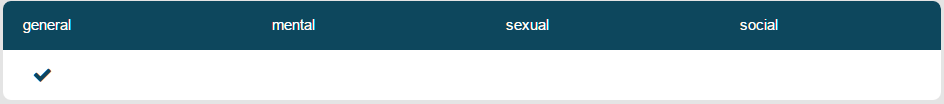 EndEdit Patient DemographicsTo edit patient’s email address, see ‘Add or Edit Patient’s Email Address’ sectionDoes your organisation have an interface with CIE (e.g. pathology results, appointments etc. directly feed into CIE)?Yes – edit patient demographics in your local PAS system> EndNo – go to Step 3Search for relevant patient (refer ‘Open Patient Record’ section)Select Edit at the top of page underneath address field> make relevant updates (e.g. update address, MRN, telephone number etc.)> enter your password in the Password field> select SaveEndAdd or Edit Patient’s Email AddressSearch for relevant patient (see ‘Open Patient Record’ section)Add an email address to patient’s record (record does not contain an email address)?Yes – Go to Step 3No – Go to Step 6Select Edit at the top of page underneath address field> select Add email> enter patient’s email address on Add email page> select Save contactAn email will be sent to the patient’s email addressRemind the patient to: click on the email received and follow relevant instructions> EndSelect Edit at the top of page underneath address field> select Add email> enter patient’s email address on Add email page> select Save contactAn email will be sent to the patient’s email address Remind the patient to: click on the email received> change the radio button in Email section of their CIE record to Main> enter their password> select SavePlease note: patients are able to edit their email address themselves. If a patient would like to edit their email address themselves: ask them to log into their CIE account> select Settings at the top of page> select Add email> enter new email address on Add email page> select Save contact> an email is sent to the patient’s email address. Remind the patient to: click on the email received> change the radio button in Email section of their CIE record to Main> enter their password> select SaveEndReset Patient’s PasswordEnter patient’s NHS number/MRN and or name and date of birth in relevant field(s)NB - to search for a patient by: (i) MRN, select Org Level ID from the dropdown list in the ID section, (ii) NHS number, select NHS Number from the dropdown list in the ID sectionSelect My List in the From fieldSelect GoPatient found?Yes – go to Step 5No – refer to ‘Patient Sign-up’ guide> go to Step 1Select Password resetComplete relevant sections of password reset form. Name of requestor = name of patient or carer (person making the request)> select Start password resetAn email will be sent to the patient informing them that their password has been resetRemind the patient to: click on the email received and reset their passwordEndSend MessagesSearch for relevant patient (see ‘Open Patient Record’ section)Select Discussions> Select Send message> complete relevant sections of formAdd an attachment?Yes – go to Step 4No – go to Step 5Select Choose file in Attachments section> select file to attach> select OpenSelect privacy tag e.g. ‘Social care’> select SendEndView Messages, Inpatient Admissions, Discharges, Transfers & ED Attendance Info Search for relevant patient (see ‘Open Patient Record’ section)Select DiscussionsUn-read messages have a white backgroundRead messages have a gray backgroundThe number to the right of a message indicates the number of threads/responses for that messageSelect relevant message/activity to viewSend a reply?Yes – go to Step 8No – 14Add additional contacts?Yes – go to Step 9No – enter message in Reply section> go to Step 10Select Add contacts> select ParticipantsEnter message in the Message sectionAdd an attachment?Yes – go to step 12No – go to step 13Select Choose file in Attachments section> select file to attach> select OpenSelect Send> EndHandover discussion to a colleague in your speciality team?Yes – go to Step 15No – EndNB - you can only handover a discussion to a colleague if the only participants in the discussion are the patient and yourselfSelect Handover> select professional to hand discussion over to> complete relevant sections of the form> select HandoverEndDiagnosesSearch for relevant patient (refer to ‘Open Patient Record’ section)Select Health> select DiagnosesPlease note that if the text ‘No diagnoses’ is displayed, this does not necessarily mean that a patient does not have a diagnosis added to their medical record, it just means that diagnoses have not been added/recorded on a patient’s CIE recordSource provides information on the source of the diagnosisAn individual can only edit/delete diagnoses added by themselves Add a diagnosis?Yes – go to Step 7No – go to Step 8Select Add diagnosis> complete relevant sections of form> select SaveEdit a diagnosis?Yes – go to Step 9No – go to Step 10Select Edit next to relevant diagnosis> make relevant changes> select SaveDelete a diagnosis?Yes – go to Step 11No – go to Step 12Select Delete next to relevant diagnosis> select Yes  when prompted to confirm you would like to delete the entryDiscuss a diagnosis?Yes – go to Step 13No - EndSelect tick box next to relevant diagnosis/diagnoses> select Discuss selections> complete relevant sections of form> select SendEndAllergiesSearch for relevant patient (see ‘Open/Create Patient Records’ section)Select Health> select AllergiesPlease note that if the text ‘No allergies’ is displayed, this does not necessarily mean that a patient does not have an allergy, it just means that allergies have not been added/recorded on a patient’s CIE recordSource provides information on the source of the allergy An individual can only edit/delete allergies added by themselvesAdd an allergy?Yes – go to Step 7No – go to Step 8Select Add allergy> complete relevant sections of form> select Add allergyEdit an allergy?Yes – go to Step 9No – go to Step 10Select Edit next to relevant allergy> make relevant changes> select Add allergyDelete an allergy?Yes – go to Step 11No – go to Step 12Select Delete next to relevant allergy> select Yes  when prompted to confirm you would like to delete the entryDelete an allergy?Yes – go to Step 13No – EndSelect tick box next to relevant allergy/allergies> select Discuss selections> complete relevant sections of form> select SendEndSymptomsIs your speciality team monitoring patient symptoms?Yes – go to Step 2No – go to Step 5 Select MonitoringAre patients listed on the My alarms screen?Yes – go to step 4No – go to step 6 Alarms are shown with symptoms and scores for patients whose symptoms are above the threshold set by the team. Select relevant patient to view symptoms selected above set threshold in more detailView (other) symptoms entered by patients?Yes – go to Step 7No - EndSearch for relevant patient (see ‘Open Patient Record’ section)Select Health> select SymptomsEndPathology/Radiology ResultsSearch for relevant patient (see ‘Open Patient Record’ section)Select HealthView pathology results?Yes – go to Step 4No - go to Step 9Select Laboratory> select relevant test resultSource provides information on the source of the pathology resultSelect the Help icon  for more information on what the test is for (user is directed to ‘Lab Tests Online’) 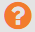 To edit privacy/consent tag for a pathology result, select Edit privacy> select relevant privacy tag in Privacy section> select SaveTo discuss a pathology result, select tick box next to relevant result(s)> select Discuss selections> complete relevant sections of form> select SendSelect Imaging> select View to view relevant radiology reportCreated column provides information on the source of the radiology reportEndCreate a Plan/Care PlanSearch for relevant patient (refer to ‘Open Patient Record’ section)Select Treatments> select Plans> select Create PlanSelect relevant template from the dropdown list in the Template section> enter plan name in Plan name field (if different)> select CreateComplete relevant fields (incl. uploading attachments if required)> select relevant privacy/consent tag e.g. ‘Mental Health’> select Save EndView/Edit a Plan/Care PlanSearch for relevant patient ‘Open Patient Record’ section)Select Treatments> select PlansTo discuss a plan: select Discuss next to the relevant plan> complete relevant sections of form> select SendTo view an existing plan: locate relevant plan> click on hyperlink for relevant plan to viewTo view other versions of the plan: locate relevant plan> click on hyperlink for relevant plan> select See other versions> select version of Plan/Care Plan to view (select relevant ‘Date’)To edit/update a plan: locate relevant plan> click on hyperlink for relevant plan> select Edit Plan> update relevant fields> select SaveEndMedicationSearch for relevant patient (see ‘Open Patient Record’ section)Select Treatments> select MedicinesPlease note that if the text ‘You have no medications’ or ‘You have no past medications’ are displayed in a patient’s record, this does not necessarily mean that a patient is not taking any prescribed medication, it just means that past/current medication have not been recorded on a patient’s CIE recordNoted by provides information on the source of the medication entry An individual can only edit/delete medication added by themselvesTo add medication: select Add medication> complete relevant sections of form> select SaveTo edit medication: select Edit next to relevant medication> complete relevant sections of form> select SaveTo delete medication: select Delete> select Delete  when prompted to confirm you would like to delete the entryEndAdvice Material/Library sectionSearch for relevant patient (see ‘Open Patient Record’ section)Select Treatments> select Library> Resource library displayedAn individual can only delete/edit links added by themselvesInformation added by patient/professional appear under ‘Patient X’s Library’Information added by various teams patient is sharing their record with appear under specific ‘Team’ nameTo add a link: select Create link in patients library> enter Description and URL in the Create link screen> select Add LinkTo edit a link: select Edit on relevant link> edit Description and or URL> select SaveTo delete a link: select Edit on relevant link> select Delete> select Delete when promptedEndView Appointments Search for relevant patient (see ‘Open Patient Record’ section)Select Diary> select CalendarTo edit privacy/consent tags, select View for relevant appointment> select Edit> select relevant privacy/consent tag in Privacy section> select SaveEndAdd Appointments Search for relevant patient (see ‘Open Patient Record’ section)Select Diary> select CalendarSelect Add appointment> complete relevant fields> leave the Type code field blank> select relevant privacy tag e.g. ‘Sexual Health’> Select SavePlease note: if your organisation has an interface with CIE (e.g. pathology results, appointments etc. directly feed into CIE), appointments booked in your local PAS system will automatically flow into CIE. Check with your IT service to confirm the type of appointments this applies to.EndJournal EntriesSearch for relevant patient (see ‘Open Patient Record’ section)Select Diary> Journal> journal entries (if any) are displayedTo discuss an entry: select the relevant journal entry/entries to discuss> select Discuss selections> complete relevant sections of form> select SendEndSend Consultations (Questionnaires) to an INDIVIDUAL Patient Search for relevant patient (see ‘Open/ Patient Record’ section)Select Discussions> Start consultation> select relevant consultation (questionnaire) from the dropdown list> select StartEndSend Consultations (Questionnaires) to ALL PatientsSelect Consultations> select Send consultation> select relevant consultation (questionnaire) from the dropdown list> select StartConsultations (questionnaires) will be sent to all patients in your speciality teamEndView Consultation (Questionnaire) ResponsesConsultations (questionnaires) sent to patients by health/care professionals can be found in the Discussions thread when completedWas the consultation (questionnaire) sent by you?Yes – go to Step 3No – go to Step 6You will receive an email notification from CIE/PKB when a patient has submitted the completed consultation (questionnaire)Click on the link in the email received> log into your CIE account> view completed consultation (questionnaire) responses in the patient’s Discussions threadView consultations (questionnaires) sent by other professionals (incl. members of your speciality team)?Yes – go to Step 6No - EndSearch for relevant patient (refer to ‘Open Patient Record’ section)Select Discussions> select hyperlink for relevant consultation response to viewEndExport Data from Consultations (Questionnaires)You are able to export data from completed consultations (questionnaires) sent by your speciality team into a CSV fileSelect Consultations>identify consultation to export> select identifier(s) to include with data in Download columnUsing Google Chrome browser?Yes – go to Step 3No – go to Step 4Export will be downloaded to the Downloads folder> open/save downloaded csv file> EndYou will be prompted to either open or save the csv file. To save the document, select Save option> rename file> select relevant directory/folder to save document in> select SaveEndSharing PreferencesSearch for relevant patient (see ‘Open Patient Record’ section)Select SharingSelect Professionals to view Teams/professionals a patient is sharing their record withPlease note: you will not be able to see teams/professionals a patient is sharing their record with if marked with privacy tags your team does not have access toSelect Friends/Family to view friends, family and carers a patient is sharing their record with or people who have shared their record with the patientSelect Pending to view pending invitationsEdit sharing preferences?Yes – go to Step 7No – EndEdit sharing preferences for professionals/teams?Yes – go to Step 8No – go to Step 9Select Sharing> select Professionals> select Edit next to relevant Team or Individual> complete relevant sections of form> select SaveEdit sharing preferences for carers?Yes – go to Step 10No - EndSelect Sharing> select Friends/Family> select Edit next to carer> complete relevant sections of form> select SaveEndPatient DischargeSearch for relevant patient (see ‘Open Patient Record’ section)Select Discharge> select SaveEndOther CIE FeaturesSelect the Help icon to access Help pagesRefer to CIE Patient Leaflet document for patient FAQs, and other features patient may wish to useLink to the CIE website is: https://www.careinformationexchange-nwl.nhs.uk/